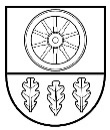 KELMĖS RAJONO SAVIVALDYBĖS TARYBASPRENDIMASDĖL MAKSIMALIŲ SOCIALINIŲ PASLAUGŲ IŠLAIDŲ FINANSAVIMO DYDŽIŲ KELMĖS RAJONO GYVENTOJAMS NUSTATYMO2022 m. kovo 24 d. Nr. T-74KelmėVadovaudamasi Lietuvos Respublikos vietos savivaldos įstatymo 6 straipsnio 12 punktu, 18 straipsnio 1 dalimi, Lietuvos Respublikos socialinių paslaugų įstatymu, Socialinių paslaugų finansavimo ir lėšų apskaičiavimo metodikos, patvirtintos Lietuvos Respublikos Vyriausybės 2006 m. spalio 10 d. nutarimu Nr. 978, 32 punktu, Kelmės rajono savivaldybės taryba nusprendžia:1. Nustatyti šiuos maksimalius socialinių paslaugų išlaidų finansavimo Kelmės rajono gyventojams dydžius:1.1. senyvo amžiaus asmenims bei suaugusiems asmenims su negalia:1.1.1. bendrojo tipo socialinės globos įstaigose – 1000 Eur per mėnesį;1.1.2. specialiosiose (psichoneurologinio profilio) socialinės globos įstaigose – 1000 Eur per mėnesį;1.2. asmenims su sunkia negalia – 1200 Eur per mėnesį;1.3. likusiems be tėvų globos vaikams:1.3.1. bendrojo tipo globos įstaigose – 1250 Eur per mėnesį;1.3.2. globos įstaigose neįgaliems vaikams – 1400 Eur per mėnesį;1.4. globos įstaigose vaikams su sunkia negalia – 1900 Eur per mėnesį;1.5. socialinės priežiūros asmens namuose – 8 Eur per valandą.1.6. asmeninės pagalbos asmens namuose – 8 Eur per valandą.2. Pripažinti netekusiu galios Kelmės rajono savivaldybės tarybos 2021 m. birželio 22 d. sprendimą Nr. T-234 „Dėl maksimalaus ilgalaikės (trumpalaikės) socialinės globos išlaidų finansavimo dydžių Kelmės rajono gyventojams nustatymo“.Sprendimas per vieną mėnesį gali būti skundžiamas Regionų apygardos administraciniam teismui, skundą (prašymą) paduodant bet kuriuose šio teismo rūmuose, Lietuvos Respublikos administracinių bylų teisenos įstatymo nustatyta tvarka.Savivaldybės meras				Ildefonsas Petkevičius